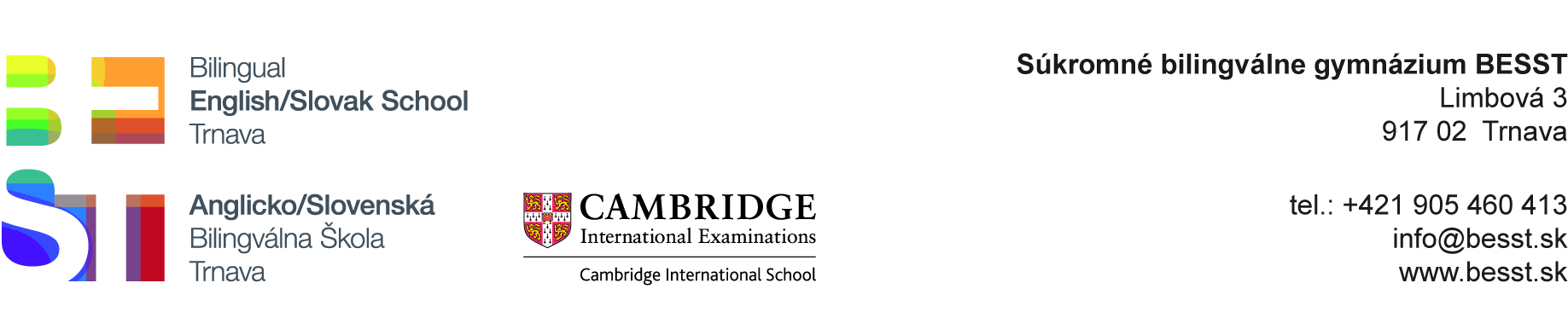 Žiadosť o schválenie odevu ako náhrady uniformyMeno a priezvisko dieťaťa:                  ......................................................................Trieda: 			                  ......................................................................Žiadam, aby SBG BESST, odsúhlasilo odev na fotografii, ako povolenú súčasť uniformy pre moje dieťa.Názov odevu:				Fotografia (*fotografiu vložte aj do vyznačenej dolnej časti dokumentu)1...................................................		Fotografia 1		Fotografia 2	             Fotografia 3 2...................................................		3...................................................4...................................................		Fotografia 4		Fotografia 55...................................................Pozn.: Uveďte min. 1, maximálne 5 kusov 
odevu. Pre ďalšie kusy vyplňte novú žiadosť. V Trnave dňa  .......................                     				 ..............................................................                                                                                                                                                               		     		        Meno a podpis rodiča dieťaťa__________________________________________________________________________________________Dokument odovzdajte Ing. Jane Repčíkovej._______________________________________________________________________________________________________________________________________Vyplní SBG BESST:Schvaľujem odev (názov odevu....................................................................................................................................................) ako povolenú súčasť uniformy pre žiaka/žiačku............................................................................................................................Fotografia 1		Fotografia 2		Fotografia 3		Fotografia 4	         Fotografia 5
V Trnave dňa................................	                				Schválil/a:....................................................